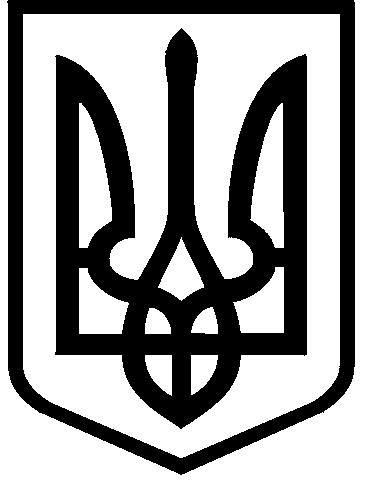 КИЇВСЬКА МІСЬКА РАДАVIII СКЛИКАННЯПОСТІЙНА КОМІСІЯ З ПИТАНЬ ЕКОЛОГІЧНОЇ ПОЛІТИКИ. Київ, вул. Хрещатик, 36  к.1005/1                         	тел.:(044)202-70-76, тел./факс:(044)202-72-31 Проектм. Київ,вул. Хрещатик, 36, 10-й поверх, каб. 101724.06.2020 (середа) о 14.00Порядок деннийзасідання постійної комісії Київської міської ради з питань екологічної політики від 24.06.2020 № 7/103Про розгляд місцевої ініціативи (вх. від. 12.06.2020 №08/Г-2260) щодо створення першої черги спортивно-рекреаційного парку відпочинку загальноміського значення «Микільська Слобідка» орієнтовною площею 10 га у Дніпровському районі м. Києва. Доповідачі: Представник ініціативної групи – Гонзель Катерина Миколаївна;Директор Департаменту земельних ресурсів виконавчого органу Київської міської ради (Київської міської державної адміністрації) – Оленич Петро Сергійович;В.о. начальника Управління екології та природних ресурсів виконавчого органу Київської міської ради (Київської міської державної адміністрації) –Савченко Олександр Олегович;В.о. генерального директора КО «Київзеленбуд» – Король Олексій Валентинович.Заслуховування інформації КО «Київзеленбуд» про стан розробки оновленої Програми розвитку зеленої зони м. Києва до 2010 року та концепції формування зелених насаджень в центральній частині міста.Доповідачі: В.о. начальника Управління екології та природних ресурсів виконавчого органу Київської міської ради (Київської міської державної адміністрації) – Савченко Олександр Олегович;В.о. генерального директора КО «Київзеленбуд» – Король Олексій Валентинович;Директор Департаменту земельних ресурсів виконавчого органу Київської міської ради (Київської міської державної адміністрації) – Оленич Петро Сергійович;Директор Департаменту містобудування та архітектури виконавчого органу Київської міської ради (Київської міської державної адміністрації) – Свистунов Олександр Вікторович;Начальник комунальної організації виконавчого органу Київської міської ради (Київської міської державної адміністрації) інститут генерального плану м. Києва – Броневицький Сергій Петрович.Голова комісії							Костянтин Яловий